藍のたたき染め体験のご案内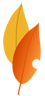 市民農園で育てた藍の葉を使って、たたき染めをしてみませんか？槌で藍の葉をたたいて、オリジナルの大判ガーゼのハンカチ（素材：綿）を作りましょう！見学のみ方や荷負小学校の卒業生の方も、お気軽にお立ち寄りください。期　　日  10月20日（月）10：00～15：00　（時間内出入り自由）体験時間　①10：00～　　②11：00～　　③13：00～　　④14：00～　　　　　※体験時間：デザインにより変わりますが、1時間程度。　　　　　※各回、定員6～8名程度・先着順です。体験場所　旧荷負小学校 構内（平取町字荷負77番地3）	　 ※当日、正面玄関に案内図を掲示します。正面玄関より中にお入りください。駐 車 場　国道237号方面からいらっしゃる場合には、旧荷負小学校敷地手前の職員住宅横から左折すると、荷負神社の鳥居が正面に見えますので、道なりに進むと右側に荷負小学校の駐車場があります。空いている場所に駐車ください。アスファルトの駐車場が万一いっぱいの場合には、グランドに駐車いただいても大丈夫です。用　　意　汚れてもよい服装　　　　　※大人用のスリッパはありますが、お子様の場合にはお子様用の室内履きを　　　　　ご持参ください。その他　 小学校低学年以下のお子様は、保護者と一緒にご参加ください。参 加 料  お一人様　300円（材料代）申込方法　電話又はメールにて、参加者全員の氏名（フリガナも）、住所、年齢、電話番号、　　　希望体験時間をお知らせください。先着順で受付いたします。　　	※材料準備のため、10月17日（金）迄にお申し込みください。申込先　平取町地域おこし協力隊　担当：大石由利子         ☎090-3084-8745 　 Mail pirkanipe@gmail.com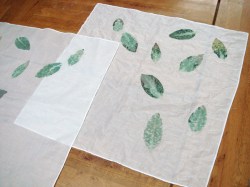 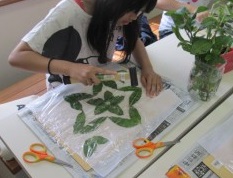 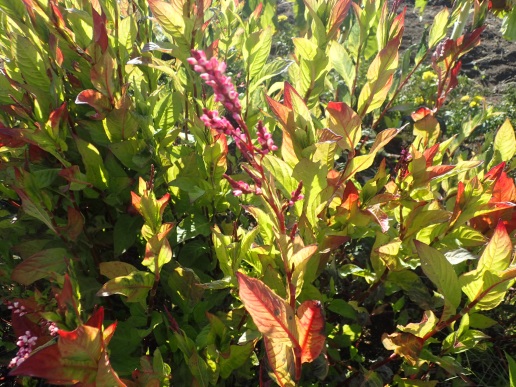 